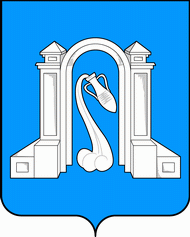 Совет муниципального образования город Горячий Ключшестой созывР Е Ш Е Н И Еот 16 августа 2019 года                                                             № 473г. Горячий КлючО внесении изменений в решение Совета муниципального образования город Горячий Ключ от 18 декабря 2018 года № 381 «Об утверждении графика приема граждан депутатами Совета муниципального образования город Горячий Ключ шестого созыва на 2019 год»В связи с досрочным добровольным сложением полномочий депутатами нескольких округов, Совет муниципального образования город Горячий Ключ р е ш и л: Внести изменения в решение Совета муниципального образования город Горячий Ключ от 18 декабря 2018 года № 381 «Об утверждении графика приема граждан депутатами Совета муниципального образования город Горячий Ключ шестого созыва на 2019 год» (далее – решение), изложив приложение к решению в новой редакции (приложение).Контроль за выполнением решения оставляю за собой. Отделу информационной политики и средств массовой информации администрации муниципального образования город Горячий Ключ (Манасян) разместить настоящее решение на официальном сайте администрации муниципального образования город Горячий Ключ в сети «Интернет». Решение вступает в силу со дня его подписания.Председатель Совета муниципальногообразования город Горячий Ключ                                                 А.В. Коробка